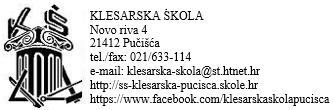 POZIV NA 11 SJEDNICU NASTAVNIČKOG VIJEĆAPOZIV NA 11  SJEDNICU NASTAVNIČKOG VIJEĆA ČLANOVIMA NASTAVNIČKOG VIJEĆASjednica će se održati 9.4.2019 u zbornici škole s početkom u 14:00 satiDnevni red sjednice:Usvajanje zapisnika s prošle sjednice Nastavničkog vijećaIzvješće o razredima sa sjednice Razrednog VijećaOdgojne mjereNovosti o organizaciji SimpozijaIzlet školaRaznoRavnateljica:Tamara Plastić